Lesson  Plans -Week 23       Honors Algebra     Jan. 27th   – Jan 31st  2014 Monday:		Chapter 7.5 Adding & Subtracting PolynomialsTSW:                       	Add & Subtract Polynomials; Solve real world problems involving polynomialsActivity:              	QUIZ 2 as warm-up; HW Review; Notes page 433-435;                              	Smartboard whole group practice; Independent work p. 435 #1-7 odds      Assessment:       	 HW Review; Observation; Q&AHW:		   	P.436 #s 11-21 Odds and study for the Mid-Chapter TestTuesday: 		Chapter 7.6      Multiplying a Monomial by a PolynomialTSW:                          	Solve equations involving the products of monomials and polynomials.Activity:              	Warm-up; HW Review; Notes: p.439-441; Smartboard Interactive;                                 	Small group p. 441 #1-17 OddsAssessment:          	HW Review; Observation; Q&AHW:  			P.441  #s 19-35 Odds  Study for Mid-Chapter Test Tomorrow!Wednesday:     	Chapter 7          Mid-Chapter TestTSW:                    	Demonstrate his/her ability to solve problems involving monomials and                               	 polynomials. 
Activity:              	HW Review;  Mid-Chapter 7 TestAssessment:      	Mid-Chapter TestHW:                  	Read  Ch.7.7   P.447-449  (view the personal tutor videos for this lesson)
____________________________________________________________________________________                                          SubstituteThursday:	Review:  Adding & Subtracting Polynomials and 
Multiplying a monomial by a PolynomialTSW:                   	Add and Subtract  polynomials and Multiply a monomial by a polynomial.  Activity:            	Take notes on Lesson 7 and complete 
			problems 1,3,5 on p.450;  Complete Assignment (handouts)Assessment:    	 Observation; Q&A: Homework resultsHW:  			Finish Handouts for 7.5 and 7.6Friday:		MID-YEAR GRADE LEVEL DVMATSW:			Solve a variety of problems involving 7th or 8th grade standards.Activity/Assessment:	Computerized Horizon Test Homework:		NONE  STANDARDS COVERED THIS WEEK:  (See details below)   A.APR.1;   A.SSE.1aLessons 7.5 to 7.7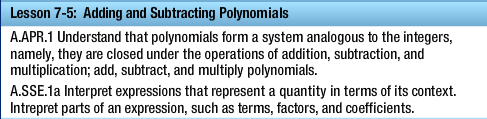 